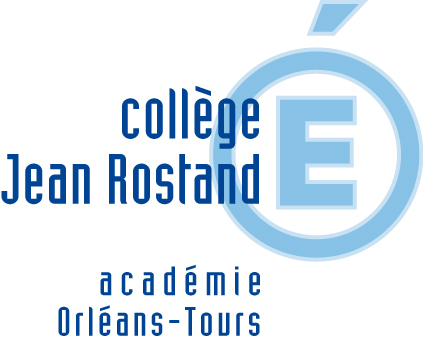 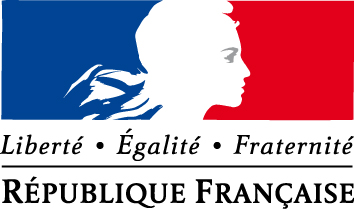 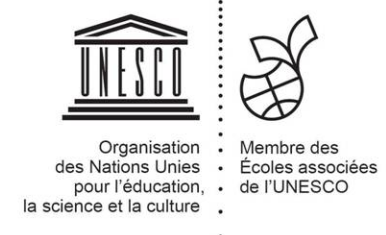 FORMULAIRE DE DEMANDE D’INSCRIPTION EN SECTION ANGLAIS-CHINOISEN CLASSE DE 6ème  AU COLLEGE JEAN ROSTAND À ORLEANSRENTREE 2018Document à compléter par la famille et à retourner avant le 17 mai au collège Jean RostandJe soussigné(e), ___________________________________________________________________souhaite que mon enfant____________________________________________________________suive l’enseignement  LV1 Anglais-Chinois au collège Jean Rostand à la rentrée scolaire 2018.Date et signature des parents :Nous restons à votre disposition au  02.38.86.68.06 pour répondre à vos questionsCollège Jean Rostand18 rue du Nécotin45 000 ORLEANSce.0450936y@ac-orleans-tours.frFORMULAIRE DE DEMANDE D’INSCRIPTION EN SECTION ANGLAIS-CHINOISEN CLASSE DE 6ème  AU COLLEGE JEAN ROSTAND À ORLEANSRENTREE 2018Document à compléter par la famille et à retourner avant le 17mai au collège Jean RostandJe soussigné(e), ___________________________________________________________________souhaite que mon enfant____________________________________________________________suive l’enseignement  LV1 Anglais-Chinois au collège Jean Rostand à la rentrée scolaire 2018.Date et signature des parents :Nous restons à votre disposition au  02.38.86.68.06 pour répondre à vos questionsCollège Jean Rostand18 rue du Nécotin45 000 ORLEANSce.0450936y@ac-orleans-tours.fr(Partie à compléter par la famille)Nom :                                          Prénom :                                                Classe :Ecole d’origine :Adresse des parents :Téléphone du père :                                       Téléphone de la mère : Demande soumise à dérogation :     oui               non  Pour les élèves qui ne relèvent pas du secteur ou du polysecteur Argonne une demande de dérogation est obligatoire. Ce formulaire est à retirer auprès de la direction de l’école où est scolarisé l’enfant et doit être complété et remis à la direction de l’école avant le 17 mai avec une copie de la demande d’admission pour la section anglais-chinois dont  l’original est à retourner au collège Jean Rostand.(Partie à compléter par la famille)Nom :                                          Prénom :                                                Classe :Ecole d’origine :Adresse des parents :Téléphone du père :                                       Téléphone de la mère : Demande soumise à dérogation :     oui               non  Pour les élèves qui ne relèvent pas du secteur ou du polysecteur Argonne une demande de dérogation est obligatoire. Ce formulaire est à retirer auprès de la direction de l’école où est scolarisé l’enfant et doit être complété et remis à la direction de l’école avant le 17 maiavec une copie de la demande d’admission pour la section anglais-chinois dont l’original est à retourner au collège Jean Rostand.